Woche vom 28.02.-05.03.2021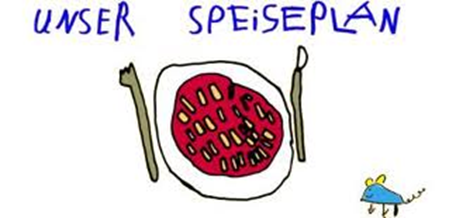 Woche vom 28.02.-05.03.2021Montag: Gnocchi mit KürbissoßeDienstag:Möhren SuppeMittwoch:Kohlrabi, Kartoffeln, FrikadelleDonnerstag: Milchreis mit Zucker und ZimtFreitag:SpinatnudelnFrühstück und Mittagessen je 3,00 Euro